Berufsfachschule BaselSearch results for "Deutsche Belletristik"Author / TitlePlace, Editor, YearMedientypCall number / Availability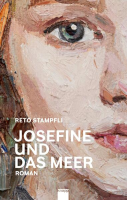 Stampfli, RetoJosefine und das MeerOlten : Knapp Verlag, 2023BelletristikSTAMavailable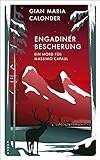 Calonder, Gian MariaEngadiner Bescherung : Ein Mord für Massimo CapaulZürich : Kampa Verlag, 2020BelletristikCALOavailable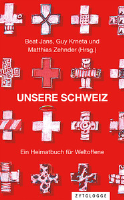 Jans, Beat 1964-Unsere Schweiz : Ein Heimatbuch für WeltoffeneBasel : Zytglogge, [2019]BelletristikUNSEavailable